EcuadorEcuadorEcuadorJuly 2026July 2026July 2026July 2026SundayMondayTuesdayWednesdayThursdayFridaySaturday12345678910111213141516171819202122232425The Birthday of Simón Bolívar262728293031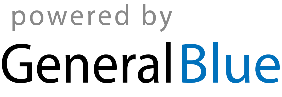 